Liste des enseignants concernés par les surveillances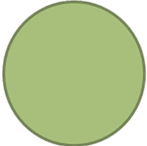 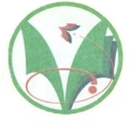 Année universitaire 2016/2017ورقلة في :................................رئيس  القسم جامعة قاصدي مرباح ورقلــةكـلية ع. ط. ح. ع .أ .ك.Université Kasdi Merbah - OUARGLAFaculté S.N.V.S.T.U قسم العلوم البيولوجيةDépartement de Sciences biologiquesالرتبةالمؤطرالرقم أستاذ التعليم العاليولد الحاج محمد ديدي01أستاذ التعليم العالي خليل آمنة02أستاذ التعليم العاليمحمد الطاهر ايدار03أستاذ محاضر أصالحي نسرين04أستاذ محاضر أبوال زكرياء05أستاذ محاضر بحمودي رقية 06أستاذ محاضر بميموني يمينة 07أستاذ مساعد أفرحاتي حدة08أستاذ مساعد أكبابسة رفيق 09أستاذ مساعد أعانو غنية10أستاذ مساعد أالسايح زينب11أستاذ مساعد أسليماني ربيعة12أستاذ مساعد أشعابنة أحمد 13أستاذ مساعدابن سالم سفيان 14أستاذ محاضر بحيدوسي صبرينة 15أستاذ مساعدامنماني راضية16أستاذ مساعد أحجاج سمية 17أستاذ مساعد أمداش صراح 18أستاذ مساعدامنصوص محمد 19أستاذ مساعد أساقو حياة 20أستاذ مساعدأحناني أمينة 21أستاذ مساعد ا عزيب سليم 22أستاذ محاضر بطرابلسي حفيظة 23أستاذ محاضر ببن عيسى عتيقة 24أستاذ مساعد ابودرهم أمال25أستاذ مساعداجرباوي أمنة نسرين 26أستاذ مساعداجلول دواجي  سمية 27أستاذ مساعدابوريشة أمحمد28أستاذ مساعد ابلة اسماء29أستاذ مساعد اسويد وفاء30أستاذ مساعد اشتحونة فاطنة31أستاذ مساعدامعمري محمد 32أستاذ مساعد اشوانة توفيق33أستاذ مساعد بقدار محمد نذير34أستاذ مساعد بهني عبد الله35